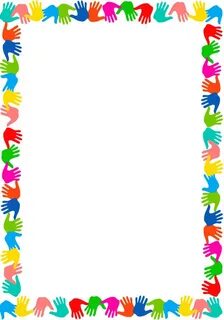 Муниципальное бюджетное дошкольное образовательное учреждение«Детский сад комбинированного вида № 19 «Рябинка»________________________________________________________________________. Рубцовск, ул. Комсомольская, 65тел. (38557) 7-59-69Е-mail: ryabinka.detskiysad19@mail.ruКонсультация для воспитателей«Продуктивная деятельность, как средство развития детей младшего дошкольного возраста».                                                                    Подготовила:                                                                                              воспитатель Яковченко В. НВ младшем дошкольном возрасте конструирование, лепка, рисование и аппликация тесно переплетаются с игрой. Они, как и игра, имеют моделирующий характер. (взаимоотношение между воспитателем и ребенком)Продуктивная деятельность, моделируя предметы окружающего мира, приводит к созданию реального продукта, в котором представление о предмете, явлении, ситуации получает материальное воплощение в рисунке, конструкции, объемном изображении.Думаю, что важным является:Создание ситуации, стимулирующей активность детей, побуждающей их к развитию продуктивной деятельности и творческих способностей.Ставлю перед собой следующие задачи:- Создать эмоционально-положительное настроение;- Развивать интерес к занятиям по продуктивной деятельности;- Развивать мелкую моторику рук;- Активизировать словарь;В совместной работе с детьми по рисованию, я использую в основном цветные карандаши, восковые мелки, акварельные и гуашевые краски.Своеобразие лепки как одного из видов продуктивной деятельности заключается в объемном способе изображения. Младшим дошкольникам в детском саду доступно, овладение приемами работы с мягкими пластическими материалами, легко поддающимися воздействию рук -  пластилином. Тематика связана с тем, что лепка, как и другие виды изобразительной деятельности, в первую очередь выполняет воспитательные задачи, удовлетворяя познавательные потребности ребенка.В процессе занятий аппликацией малыши знакомятся с простыми и сложными формами различных предметов. Конструктивно- модельная деятельность больше других видов изобразительной деятельности связано с игрой. Игра часто сопровождает процесс конструирования, а выполненные детьми поделки обычно используются в играх. Основные виды конструирования, это строительный материал, набор конструкторов, бумаги, природного и других материалов. При проведении занятий всегда стараюсь создать благоприятные условия для формирования таких качеств, как пытливость, инициатива, умственная активность. Кроме того, сама продуктивная деятельность оказывает позитивное влияние на эмоционально-личностное становление ребенка, дает возможность для творчества, развивает пространственно-образное мышление, даёт толчок мотивации к аккуратности.Маленьких детей привлекает не столько результат, сколько сам процесс деятельности, однако постепенно формируется направленность на получение результата. Продукты детской деятельности в значительной мере отражают представления ребёнка об окружающем и его эмоциональное отношение к миру.В силу возрастных особенностей интерес к продуктивной деятельности у детей младшего дошкольного возраста не устойчив. Замысел управляется изображением и меняется по ходу работы, происходит овладение знанием формы предметов. Работы схематичны, детали отсутствуют, трудно догадаться, что изобразил ребенок. Для того что бы у детей младшего возраста возникло желание выполнять учебное задание и вызывать желание рисовать, лепить, наклеивать, решающую роль играет пример взрослого. Я рисую, леплю, выполняю аппликацию на глазах у детей. Для изображения подбираю наиболее привлекательные окружающие предметы, которые вызывают желание у малышей эмоциональный отклик. Процесс создания сопровождается словесным пояснением, обращением к детям, выразительными жестами и движениями. Стремлюсь научить ребенка действовать, помогаю на начальном этапе, а затем направляю его активность. После того, как основные навыки сформулированы и у детей появляется больше возможностей для самостоятельной работы, можно дать им определенную свободу с учётом их возрастных и индивидуальных возможностей. Такой подход позволяет развивать воображение детей, и творческое начало детей младшего дошкольного возраста.Дети любят новизну, им интересно разнообразие материалов, методов и в результате дети получают успешный продукт деятельности. В этом и кроется секрет нетрадиционных видов, которые дают огромную возможность для детей думать, искать, экспериментировать, выражать свои мысли в продуктивной деятельности. В нетрадиционной технике с младшими дошкольниками, использую: рисование пальчиками, ладошками, ватными палочками, пластилином; для поделок использую, природный материал, ватные диски, пластилин, бумагу, бросовый материал(одноразовая посуда).Хочу отметить, что ценность тут заключается не в качестве продуктивной деятельности детей, а в том, что они получают радость от самого процесса, у них стимулируется положительная мотивация, они не утомляются. Появляется ситуация свободного выбора, которая так необходима в художественно-продуктивной деятельности.В заключении мне бы хотелось процитировать слова В. А Сухомлинского " Истоки способностей и дарования детей - на кончиках их пальцев. От пальцев, образно говоря, идут тончайшие нити - ручейки, которые питают источник творческой мысли. Другими словами, чем больше мастерства в детской руке, тем умнее ребёнок", поэтому делаю вывод продуктивная деятельность – это и есть средство развития детей младшего дошкольного возраста.НаблюдениеОбследованиеРассматривание картинок         Показ1.Наблюдение можно организовывать в различных формах:По месту проведения:-на участке;-в групповой комнате;По количеству детей:-индивидуальные (1–4 человека);-групповые (5–10 детей);-коллективные (вся группа).По причине проведения:-случайные;-запланированные;По характеру включения в педагогический процесс:-эпизодические;-систематические.По продолжительности:-кратковременные (от 5 до 15 минут);-длительные (свыше 15 минут).По характеру наблюдения за одним и тем же объектом:-однократные;-многократныеПо характеру объектов:-наблюдение за неодушевлёнными объектами (транспортные средства,  песок, камни, ветер, воздух, солнце, небо, деревья, растения);-наблюдение за одушевлёнными объектами (люди, животные, птицы, рыбы, насекомые).2. Обследование Малыши целенаправленно разглядывают предмет, который им надо согласно этапу преобразования изобразить.3.Рассматривание картинок Рассматривания картин, нацелено на обучение детей техники рисования отдельных предметов. В процессе обучения педагог обращает внимание детей на то, из каких частей состоит предмет, с чего необходимо начать рисовать. Этот метод направлен на то, что перед началом рисования педагог с детьми рассматривают предмет и составляют своего рода алгоритм рисования, выделяя его основные этапы и нюансы.
4. Показ  Показ детских работ в конце занятия, предполагает не просто показ, а обсуждение работ детей в корректной форме. В случае если у ребенка что-то не получилось, следует обсудить, почему не получилось, в чем была допущена ошибка .Обсуждение не должно проводиться в оценочно-нарицательном тоне, с целью принизить способности ребенка. Суть метода в том, чтобы в дальнейшем избежать допущенных ошибок и добиться хороших результатов. На выбор для обсуждения берутся не все работы, а 3-4 разных по уровню изображения. Не допустимо делить рисунки на хорошие и плохие.
